Всероссийская олимпиада школьников по математике.Школьный этап.  7 класс.№1. Найдите хотя бы одно решение ребуса: КО,М+К,ОМ=КР,ЕМ (одинаковые цифры обозначены одинаковыми буквами, разные цифры – разными буквами).№2. Соедините 16 точек на рисунке отрезками так, чтобы получился многоугольник (не забудьте, что у многоугольника соседние стороны не лежат на одной прямой). 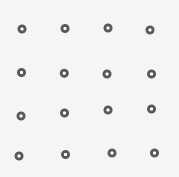 №3. У моего телефона замечательный номер. Его первые три цифры одинаковы, а остальные 4 – тоже одинаковы. Более того, сумма всех 7 цифр номера равняется числу, первая цифра которого совпадает с первой цифрой номера телефона, а вторая – с последней. Каков же номер телефона?№4.  Три путешественника увидели вдали зеленый остров.– На этом острове больше ста пальм! – воскликнул первый.– Нет, пальм на острове меньше ста, – возразил второй.– Одна-то пальма на острове наверняка есть, – сказал третий. Когда они высадились на остров, только одно из этих утверждений оказалось истинным. Сколько пальм могло быть на острове? Если вариантов несколько, постарайтесь найти все.№5. По дороге едет телега, в одно из колёс вбит гвоздь. Длина окружности колеса телеги – 1 м. Каждый раз, когда гвоздь ударяется о дорогу, раздаётся щелчок. Щелчки повторяются каждую секунду. Через минуту вслед за этой телегой выехала телега с длиной окружности колёс равной 4 м, а ещё через минуту они встретились. Сколько оборотов в секунду делают колёса второй телеги?№6. В памяти компьютера хранятся три числа. Каждую секунду выполняется следующая операция: каждое число из этой тройки заменяется на сумму двух других. Например, тройка (1; 3;7) превращается в (10; 8; 4). Чему будет равна разность между самым большим и самым маленьким числом в тройке, полученной из тройки (20; 1; 6) за 2017 секунд?Желаем успехов!